Задание на 01.11.2021.1. изучить теоретическую часть.2. зарисовать схему рис. 1. 3. ответить на контрольные вопросыПрактическая работа № 2. Определение и выбор способа движения при различных видах работЦель занятия: изучить практически со способами движения МТА, ознакомиться выбор способа движения при различных видах работВыбор способа движения и подготовка участка Подготовка участка для работы агрегата заключается в выборе рационального способа движения, разбивке участка на загоны (полосы), отбивке поворотных полос. Для повышения производительности агрегатов за счет сокращения холостых ходов (повороты, переезды) загоны желательно располагать так, чтобы они были с наибольшей длиной гона. При нерациональном способе движения соотношение холостых и рабочих ходов может приводить к снижению экономичности работы. Способ движения - порядок циклично повторяющегося перемещения агрегата при выполнении работы. Способы движения агрегатов (МТА) и виды поворотов зависят от выполняемой технологической операции и конструктивных особенностей рабочих машин. Наиболее часто применяемые способы движения МТА представлены на рис. 1. При гоновых способах движения агрегат выполняет рабочие ходы параллельно одной или двум сторонам рабочего участка (загона) с холостыми поворотами на обоих его концах. На прямоугольных участках с гоновым способом движения наибольший эффект достигается при направлении рабочих ходов (гонов) агрегата по длинной стороне загона, что уменьшает число поворотов. Челночный способ движения наиболее эффективен для простых одно машинных высокоманевренных МТА при выполнении таких операций, как частичная обработка почвы на вырубках, гладкая вспашка оборотными плугами на небольших участках лесных питомников, при посевных, лесопосадочных работах и др. Реверсивный способ  движения применяется при выполнении механизированных работ в особо сложных условиях (работа на склонах). Диагональный способ  движения применяется с целью достижения лучшего качества работ при бороновании и культивации, когда рабочие ходы МТА необходимо выполнять под острым или тупым углом к сторонам загона или к направлению обработки почвы. При круговом способе (к) движения рабочие ходы совершаются без выключения рабочих органов вдоль всех сторон рабочего участка. При этом круговые движения могут быть направлены от периферии к центру и наоборот.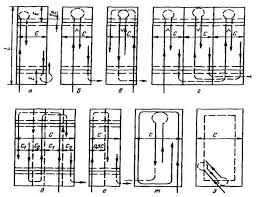  Рис..1 – Основные способы движения МТА: челночный петлевой (а); челночный беспетлевой (б); реверсивный (в); диагональный (г); диагонально-поперечный (д); круговой (фигурный) (к); комбинированный (фигурный) (л); всвал (м); вразвал (н); чередованием способов всвал и развал (п); с заездом на смежный загон (р); Е — ширина поворотной полосы; R – радиус поворота агрегата; в – ширина захвата агрегата (плуга) Комбинированный способ (л) движения с беспетлевыми поворотами позволяет уменьшить величину поворотных полос и число развальных борозд. Этот способ применяется при частичной широкополосной обработке почвы при производстве лесных культур и в условиях, где нежелательны петлевые повороты, которые увеличивают ширину поворотной полосы. Способы движения всвал (м), вразвал (н), чередованием по загонам (п, р) являются основными при сплошной вспашке лемешными многокорпусными плугами при обработке почвы. Основное преимущество способа чередования по загонам с согласованной обработкой трех загонов (п) состоит в уменьшении почти в два раза числа свальных гребней и развальных борозд по сравнению с движением только всвал (м) или вразвал (н). Однако более удобной схемой движения агрегата в питомнике является схема с заездом на смежный загон (р). 1) При проектировании следует начинать с выбора способа движения для агрегата основной операции, зарисовать схему рис. 1. Контрольные вопросы1. Какие знаете способы движения МТА?2. Какие знаете виды поворотов МТА на 900?3. Какие знаете виды поворотов МТА на 1800?